KURS BAŞVURU FORMUAşağıda belirtilen belgeler tarafımdan teslim edilmiştir. Söz konusu belgelerde Talimata uygun olmayan herhangi bir durumun olması veya eksik evrak bulunması halinde hiçbir hak talep etmeyeceğimi beyan ederim. Söz konusu bilgilerimin federasyon personel otomasyon sistemine kayıt edilmesi ve bu sistemdeki bilgilerimin federasyon resmi (hakem) iş ve işlemlerinde kullanılmasına açık rıza gösteriyorum.(Okudum , anladım ibaresi ile imza atılacaktır).Adı-Soyadı Tarih-imzaKurs başlangıcında teslim edilecek belgeler: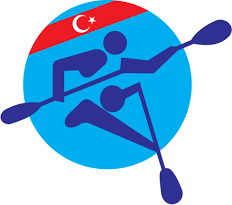 KURSUN BRANŞIDURGUNSU KANOKURSUN KADEMESİADAY HAKEMKURSUN TARİHİ  09-10 MART 2024KURSUN DÜZENLENDİĞİ İLİZMİRT.C. KİMLİK NOADI - SOYADICİNSİYETİDOĞUM YERİ VE TARİHİÖĞRENİM DURUMU/MEZUN OLDUĞU BÖLÜMİKAMET İLİCEP TELEFONU NUMARASIE-MAİ LAday Hakemlik Kursu Başvuru Formu (EK-1)Yüzme Bildiğine Dair Taahütname (EK-2)Diploma veya mezuniyet belgesinin tasdikli sureti, en az lise mezun olmak gerekmektedir.Savcılık iyi hal kâğıdı (Aslı veya kare kodlu e devlet çıktısı) (Kamu Personeli ise kurumdan görev yeri belgesi yeterli olacaktır)Sağlık raporu (Hükümet tabipliğinden veya sağlık ocaklarından (aslı)Gençlik ve Spor il Müdürlüğünden cezaları olmadığına dair belge (aslı)Nüfus cüzdanı fotokopisi (Vatandaşlık numarası ve resim bulunmalıdır)750 TL Hakem Kurs ve Belge Ücretinin yattığına dair dekontTeb Bankası Söğütözü Şubesi ; İban : TR220003200000000086814040